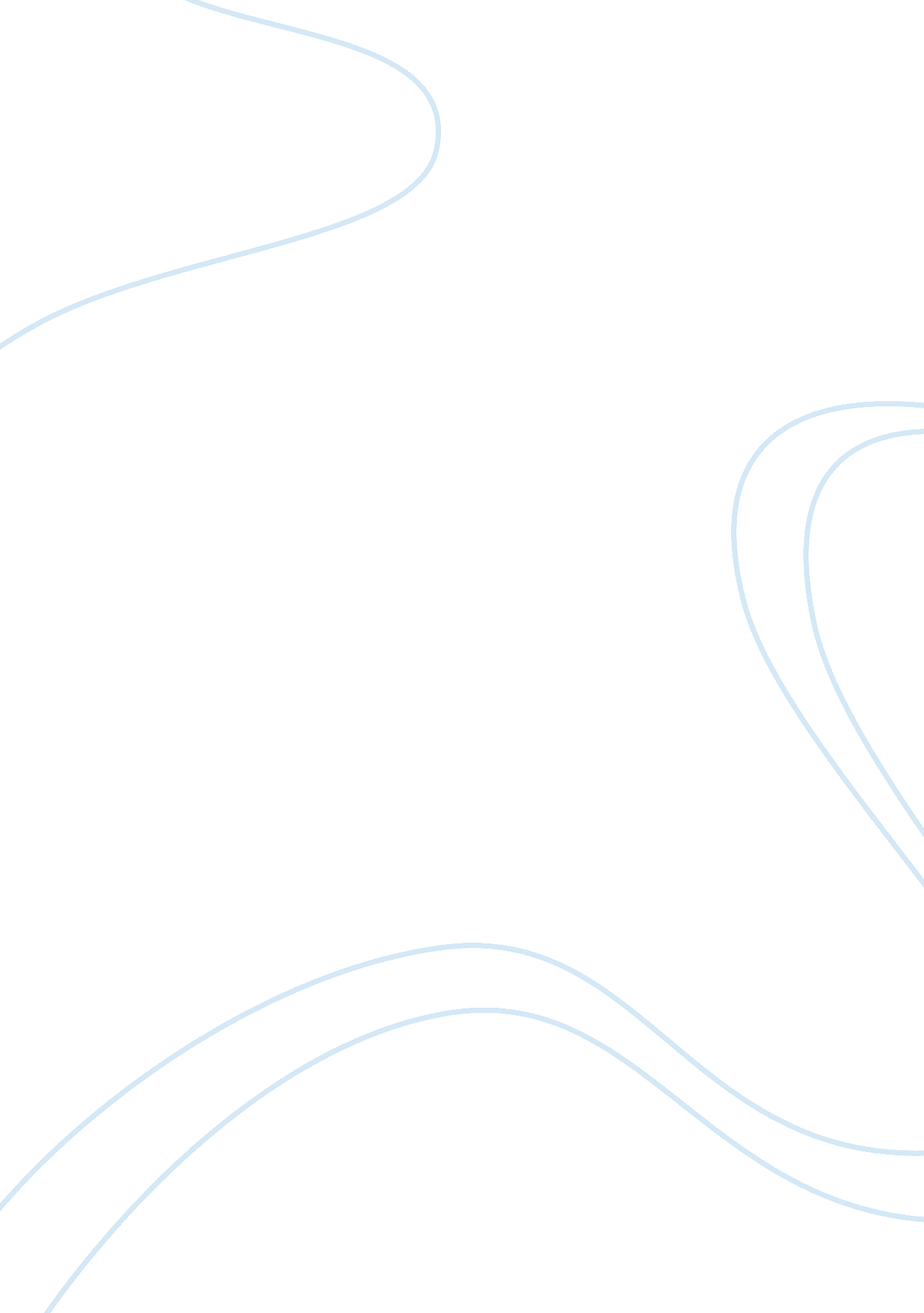 The laser sight and its use on pistolsLaw, Security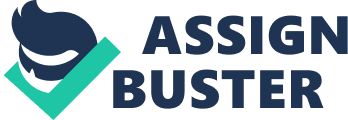 Nothing is perfect and nothing is free. All weapons and visor systems are designed and made by men and anything that is done by humans can fail under certain circumstances. Systems that are certainly more robust could be made, but everything is driven by the desire for profit. Something absolutely damaging and fail-proof could be made, but the cost undoubtedly would limit the market. Redundancy can be undesirable in conversations and essays, but not in weapons or security systems. The topic of this discussion is the laser sight and its use on pistols. Laser sightings improve your safety, accuracy, and ability to defend yourself. Whether you decide to get a laser sighting for your pistol is up to you. Some people think that there are drawbacks to a laser, but there are good arguments against them. However, today we will discuss why you might want to use a laser sighting in a pistol. Every time you move your weapon, even a little bit, you can see this movement in your laser sight. If you did not have a laser sight, you would not notice. This will help you to find small mistakes when using your weapon and help you to improve your accuracy. If you fire your shot well, the laser lands in the same position as before. This will help you to shoot repeated rounds repeatedly, which requires extensive practice to master. It is easier to aim in low light and dark environments. Most will happen in the evening or at night when the light is weak or absent. It is also easier to aim faster. You do not need to align a front and visor to a target. Instead, you just shine the light in the right place. That is a big advantage for the night. If someone breaks into your house and you decide to use your weapon to defend yourself, you would want to know every movement of your intruder. With a laser sight, you do not have to focus on the front and back visors and just your target. If you were in a situation, where you had to defend yourself and you had to focus on the sighting of your pistol, then your gaze shifted from the target. You have a slight advantage because you may not notice any threatening movements. Laser sights eliminate this need. You can shoot from any position and at the shooting range, you will always shoot from a standing position, your arms will hold your weapon safely in front of you. Will you always be able to do that in case of a house invasion? No, you may have to crawl on the floor or hide behind a wall. It is difficult to shoot accurately in these situations with normal vision. Laser sighting makes it possible to shoot accurately from any position. In conclusion, a high-quality laser sight allows you to lock your target faster and more accurately when shooting. Whether day or night, your target laser can help, you find the target and aim for it. 